Internationale vergelijkingDe onderstaande tabel vermeldt het aantal logopedisten per 10.000 inwoners, met andere woorden de dichtheid aan logopedisten, voor een aantal Europese landen en de Verenigde Staten. Uit de vergelijking blijkt dat België het land is met de hoogste dichtheid. De minimale verschillen in de prevalentie van spraak- en taalstoornissen rechtvaardigen niet de grote verschillen tussen België enerzijds en de andere landen anderzijds. De dichtheid in deze tabel is gebaseerd op de logopedisten die in 2015 over een RIZIV-nummer beschikten. Volgens de gegevens van het rapport PlanKad 2016 bedraagt de dichtheid aan logopedisten die actief zijn in België 10,6 (10,3 in de Vlaamse Gemeenschap en 11,2 in de Franse Gemeenschap), en de dichtheid aan logopedisten die actief zijn in de gezondheidszorg bedraagt 9,1 in België (8,8 in de Vlaamse Gemeenschap en 9,4 in de Franse Gemeenschap).Tabel 1: Aantal en dichtheid aan logopedisten voor een aantal Europese landen en de Verenigde Staten in 2015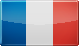 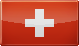 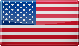 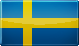 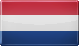 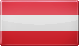 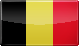 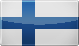 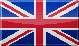 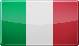 